Nájdite mačku, ktorá vyzerá inak.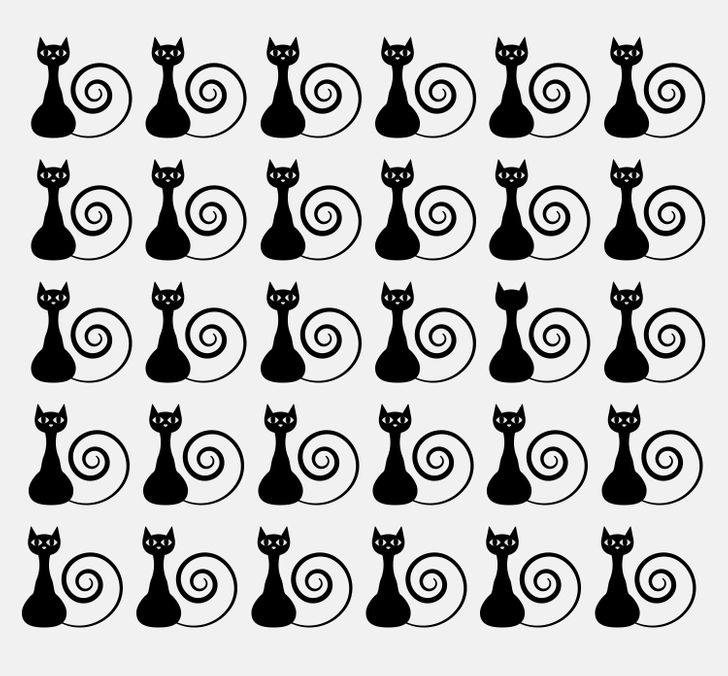 